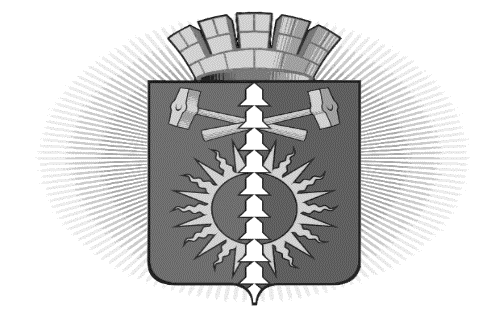 АДМИНИСТРАЦИЯ ГОРОДСКОГО ОКРУГА ВЕРХНИЙ ТАГИЛ П О С Т А Н О В Л Е Н И Е    от «19» января  2017 г. № 27                 город Верхний ТагилОб утверждении средней рыночной стоимости одного квадратного метра общей площади жилья на территории городского округа Верхний Тагил на первый квартал 2017 годаВ соответствии с «Жилищным кодексом Российской Федерации» от 29.12.2004 № 188-ФЗ (ред. от 28.12.2016), Законом Свердловской области от 22.07.2005 № 96-ОЗ (ред. от 05.11.2014) «О признании граждан малоимущими в целях предоставления им по договорам социального найма жилых помещений муниципального жилищного фонда на территории Свердловской области», Законом Свердловской области от 22.07.2005 № 97-ОЗ (ред. от 14.11.2016) «Об учете малоимущих граждан в качестве нуждающихся в предоставляемых по договорам социального найма жилых помещениях муниципального жилищного фонда на территории Свердловской области», Постановлением Правительства Свердловской области от 24.04.2013 № 527-ПП (ред. от 13.05.2016) «Об утверждении Порядка приобретения (строительства) жилых помещений, зачисляемых в государственный специализированный жилищный фонд Свердловской области, для детей-сирот и детей, оставшихся без попечения родителей, лиц из числа детей-сирот и детей, оставшихся без попечения родителей, и Порядка предоставления жилых помещений, зачисленных в государственный специализированный жилищный фонд Свердловской области, детям-сиротам и детям, оставшимся без попечения родителей, лицам из числа детей-сирот и детей, оставшихся без попечения родителей», в целях реализации мероприятий муниципальной программы «Жилище» на 2017-2020 годы городского округа Верхний Тагил, утвержденной Постановлением Администрации городского округа Верхний Тагил от 20.09.2016 № 709 (ред. от 06.10.2016), руководствуясь Уставом городского округа Верхний Тагил,ПОСТАНОВЛЯЮ:1. Утвердить среднюю рыночную стоимость одного квадратного метра жилого помещения на вторичном рынке, имеющего все виды благоустройства в многоквартирных домах городского округа Верхний Тагил на первый квартал 2017 года в размере – 15 341 (пятнадцать тысяч триста сорок один) рубль. 2. Средняя рыночная стоимость одного квадратного метра жилого помещения определяется в следующих целях.2.1. Приобретения жилья для:- граждан, признанных малоимущими;- инвалидов и участников Великой Отечественной войны;- ветеранов боевых действий;- военнослужащих, проходивших военную службу в воинских частях, учреждениях, военно-учебных заведениях, не входивших в состав действующей армии, в период с 22 июня 1941 года по 3 сентября 1945 года не менее шести месяцев, военнослужащих, награжденных орденами и медалями СССР за службу в указанный период, в случае выселения из занимаемых ими служебных жилых помещений;- членов семей погибших (умерших) инвалидов Великой Отечественной войны и участников Великой Отечественной войны, нуждающихся в улучшении жилищных условий, членов семей погибших (умерших) инвалидов боевых действий и ветеранов боевых действий, нуждающихся в улучшении жилищных условий и вставших на учет до 1 января 2005 года;- инвалидов и семей, имеющих детей-инвалидов;- детей-сирот и детей, оставшихся без попечения родителей, а также детей, находящихся под опекой (попечительством);- для расчета социальных выплат многодетным семьям на приобретение (строительство) жилья в соответствии с п. 1.1. настоящего Постановления. 2.2. Расчета социальных выплат молодым семьям, нуждающимся в улучшении жилищных условий:- на предоставление финансовой поддержки молодым семьям, проживающим в городском округе Верхний Тагил на погашение основной суммы долга и процентов по ипотечным кредитам (займам) в рамках реализации муниципальной программы «Жилище» на 2017-2020 годы городского округа Верхний Тагил, утвержденной Постановлением Администрации городского округа Верхний Тагил от 20.09.2016 г. № 709 (ред. от 06.10.2016). 3. Разместить на официальном сайте городского округа Верхний Тагил: www.go-vtagil.ru. 4. Контроль за исполнением настоящего Постановления возложить на заместителя главы администрации по экономическим вопросам          Поджарову Н.Е.  Глава городского округа Верхний Тагил             подпись           С. Г. Калинин